BÁO CÁO TÌNH HÌNH QUẢN TRỊ CÔNG TY
(năm 2015)
- Tên công ty đại chúng:CÔNG TY CỔ PHẦN KHOÁNG SẢN VÀ VẬT LIỆU XÂY DỰNG HƯNG LONG- Địa chỉ trụ sở chính:  Thôn An Biên 1, Xã Lê Lợi, Huyện Hoành Bồ, Tỉnh Quảng Ninh Điện thoại: 033 369 1092                                                           Fax: 033 369 2555- Vốn điều lệ: 120.000.000.000 đồng (Một trăm hai mươi tỷ đồng).- Mã chứng khoán: KHLI. Hoạt động của Đại hội đồng cổ đôngThông tin về các cuộc họp và Nghị quyết/Quyết định của Đại hội đồng cổ đông (bao gồm cả các Nghị quyết của Đại hội đồng cổ đông được thông qua dưới hình thức lấy ý kiến bằng văn bản):II. Hội đồng quản trị (Báo cáo 6 tháng/năm):1. Thông tin về thành viên Hội đồng quản trị (HĐQT):. Hoạt động giám sát của HĐQT đối với Ban Tổng Giám đốc:- Thường xuyên giám sát việc tổ chức thực hiện kế hoạch kinh doanh. Yêu cầu Ban Tổng giám đốc báo cáo thường xuyên kết quả thực hiện theo từng tháng. Đề ra giải pháp kịp thời nhằm nâng cao hiệu quả kinh doanh.- Hàng tháng tổ chức họp giao ban toàn Công ty với thành phần bao gồm: Hội đồng quản trị, Ban kiểm soát, Ban Tổng giám đốc, Trưởng các phòng ban nghiệp vụ để đánh giá tình hình thực hiện nhiệm vụ kinh doanh, kết quả thực hiện, đề ra kế hoạch chi tiết cho các đơn vị trong tháng tới, giải quyết các vấn đề còn tồn tại trong quá trình hoạt động của Công ty.- Thường xuyên nhắc nhở, đôn đốc Ban Tổng giám đốc thực hiện báo cáo và công bố thông tin cho đúng với các quy định của Pháp luật hiện hành.3. Hoạt động của các tiểu ban thuộc Hội đồng quản trị: Chức có4. Các Nghị quyết/Quyết định của Hội đồng quản trị(Báo cáo năm):III. Ban kiểm soát (Báo cáo 6 tháng/năm):1. Thông tin về thành viên Ban Kiểm soát (BKS):2. Hoạt động giám sát của BKS đối với HĐQT, Ban Tổng Giám đốc điều hành và cổ đông:-Trong năm qua HĐQT đã tích cực triển khai nhiều nội dung thuộc thẩm quyền của HĐQT. Hàng quý HĐQT họp theo định kỳ, kiểm điểm việc thực hiện chương trình công tác quý trước và đề ra chương trình của quý sau. -  Các Nghị quyết, Quyết định của HĐQT ban hành đúng trình tự, đúng thẩm quyền và phù hợp căn cứ pháp lý theo quy định của pháp luật và Công ty. Các Nghị quyết, Quyết định của HĐQT giao cho Ban Tổng giám đốc triển khai thực hiện.-  Ban Tổng giám đốc đã tích cực triển khai thực hiện các nhiệm vụ theo Điều lệ Công ty, Nghị quyết và Quyết định của HĐQT giao đem lại hiệu quả trong kinh doanh. Ban Tổng Giám đốc bàn bạc, thống nhất phân công, chỉ đạo các phòng ban nghiệp vụ trực thuộc triển khai cụ thể các nội dung Nghị quyết, Quyết định của HĐQT giao và báo cáo kết quả thực hiện gửi HĐQT.3. Sự phối hợp hoạt động giữa BKS đối với hoạt động của HĐQT, Ban Tổng Giám đốc điều hành và các cán bộ quản lý khác:-  Ban kiểm soát được cung cấp đầy đủ tài liệu, thông tin theo quy định của Luật doanh nghiệp về quyền được cung cấp thông tin của Ban Kiểm soát. Khi Ban Kiểm soát yêu cầu cung cấp thông tin liên quan đến hoạt động của Công ty thì Ban điều hành đều cung cấp đầy đủ theo yêu cầu.4. Hoạt động khác của BKS (nếu có):IV. Đào tạo về quản trị công ty:Các khóa đào tạo về quản trị công ty mà các thành viên HĐQT, thành viên BKS, Tổng Giám đốc điều hành, các cán bộ quản lý khác và Thư ký công ty đã tham gia theo quy định về quản trị công ty: Không cóV. Danh sách về người có liên quan của công ty niêm yết theo quy định tại khoản 34 Điều 6 Luật Chứng khoán (Báo cáo 6 tháng/năm) và giao dịch của người có liên quan của công ty với chính Công ty1. Danh sách về người có liên quan của công ty2. Giao dịch giữa công ty với người có liên quan của công ty; hoặc giữa công ty với cổ đông lớn, người nội bộ, người có liên quan của người nội bộ.Ghi chú: Số Giấy NSH*: Số CMND/Hộ chiếu (đối với cá nhân) hoặc Số GCN đăng ký doanh nghiệp, Giấy phép hoạt động hoặc giấy tờ pháp lý tương đương (đối với tổ chức)/ NSH.3. Giao dịch giữa người nội bộ công ty niêm yết, người có liên quan của người nội bộ với công ty con, công ty do công ty niêm yết nắm quyền kiểm soát4. Giao dịch giữa công ty với các đối tượng khác4.1. Giao dịch giữa công ty với công ty mà thành viên HĐQT, thành viên Ban Kiểm soát, Giám đốc (Tổng Giám đốc) điều hành đã và đang là thành viên sáng lập hoặc thành viên HĐQT, Giám đốc (Tổng Giám đốc) điều hành trong thời gian ba (03) năm trở lại đây (tính tại thời điểm lập báo cáo).4.2. Giao dịch giữa công ty với công ty mà người có liên quan của thành viên HĐQT, thành viên Ban Kiểm soát, Giám đốc (Tổng Giám đốc) điều hành là thành viên HĐQT, Giám đốc (Tổng Giám đốc) điều hành.4.3. Các giao dịch khác của công ty (nếu có) có thể mang lại lợi ích vật chất hoặc phi vật chất đối với thành viên HĐQT, thành viên Ban Kiểm soát, Giám đốc (Tổng Giám đốc) điều hành.VI. Giao dịch cổ phiếu của người nội bộ và người liên quan của người nội bộ (Báo cáo 6 tháng/năm)1. Danh sách người nội bộ và người có liên quan của người nội bộ2. Giao dịch của người nội bộ và người có liên quan đối với cổ phiếu của công ty niêm yếtVII. Các vấn đề cần lưu ý khác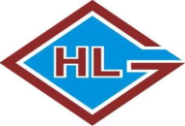 CỘNG HÒA XÃ HỘI CHỦ NGHĨA VIỆT Độc lập - Tự do - Hạnh phúc----------------------------------Số: 01/2016/KHLV/v Báo cáo Quản trị công ty Năm 2015Quảng Ninh, ngày 15 tháng01 năm 2016Kính gửi:- ỦY BAN CHỨNG KHOÁN NHÀ NƯỚC;
- SỞ GIAO DỊCH CHỨNG KHOÁN HÀ NỘI.SttSố Nghị quyết/ Quyết địnhNgàyNội dung0101/2015/NQ-ĐHĐCĐ/KHL14/04/2015- Thông qua kết quả hoạt động sản xuất kinh doanh năm 2014 và báo cáo tài chính năm 2014 đã được kiểm toán;- Thông qua phương hướng kế hoạch sản xuất kinh doanh năm 2015;- Thông qua việc sửa đổi, bổ sung khoản 9 Điều 21 Điều lệ tổ chức và hoạt động Công ty CP Khoáng sản & Vật liệu xây dựng Hưng Long.- Thông qua việc miễn nhiệm chức danh TV HĐQT đối với ông Vũ Xuân Công và bầu bổ sung ông Trần Anh Tú làm TV HĐQT kể từ ngày 14/04/2015.- Thông qua việc Chủ tịch HĐQT không kiêm nhiệm chức danh Giám đốc công ty.- Thông qua việc ủy quyền cho HĐQT lựa chọn đơn vị kiểm toán năm 2015 trong danh sách các đơn vị kiểm toán được chấp thuận thực hiện kiểm toán cho các tổ chức niêm yết.- Thông qua việc không trả thù lao HĐQT, BKS năm tài chính 2014.201/2015/ NQ-ĐHĐCĐ/KHL27/11/2015- Thông qua phương án rút vốn hợp tác đầu tư tại Công ty Cổ phần Phương Trung và sử dụng nguồn tiền thu được từ việc rút vốn.- Thông qua sửa đổi, bổ sung Điều lệ Công ty CP Khoáng sản & Vật liệu xây dựng Hưng Long để phù hợp với Luật Doanh nghiệp số 68/2014/QH13 ngày 26/11/2014.SttThành viên HĐQTChức vụNgày bắt đầu/không còn là thành viên HĐQTSố buổi họp HĐQT tham dựTỷ lệ tham dự họpLý do không tham dự họp01Phạm Thị HinhChủ tịch HĐQT10100%02Tạ Quang MạnhTV HĐQT10100%03Hoàng Đình KếTV HĐQT28/12/20150990%Từ nhiệm04Nguyễn Thị Thanh VânTV HĐQT10100%05Trần Anh TúTV HĐQT10100%06Lê Đức DũngTV HĐQT28/12/201500%Bổ nhiệm mớiTTSỐ NGHỊ QUYẾT/QUYẾT ĐỊNHNGÀYNỘI DUNG0101/2015/NQ- HĐQT/KHL20/01/2015Báo cáo kết quả hoạt động sản xuất kinh doanh năm 2014 và đưa ra phương hướng hoạt động năm 20150202/2015/NQ-HĐQT/KHL06/02/2015Chốt danh sách cổ đông và thông qua phương án tổ chức Đại hội đồng cổ đông thường niên năm 20150303/2015/NQ_HĐQT/KHL10/04/2015Báo cáo tình hình hoạt động Quý I/2015 và đưa ra kế hoạch kinh doanh Quý II/20150402/QĐ-KHL22/04/2015Miễn nhiệm chức vụ Giám đốc Công ty đối với bà Phạm Thị Hinh0503/QĐ-KHL22/04/2015Bổ nhiệm ông Trần Mạnh Hùng giữ chức vụ Giám đốc Công ty0625062015/NQ-HĐQT/KHL25/06/2015Lựa chọn đơn vị kiểm toán và soát xét báo cáo tài chính năm 2015071607/2015/NQ-HĐQT/KHL16/07/2015Báo cáo tình hình hoạt động Quý II/2015 và đưa ra kế hoạch kinh doanh Quý III/20150830/2015/NQ-HĐQT/KHL05/10/2015Triệu tập Đại hội đồng cổ đông bất thường năm 2015091610/2015/NQ-HĐQT/KHL16/10/2015Báo cáo tình hình hoạt động Quý III/2015 và đưa ra kế hoạch kinh doanh Quý IV/20151004/2015/NQ-HĐQT/KHL28/12/2015Thông qua đơn từ nhiệm chức danh TV HĐQT của ông Hoàng Đình Kế và bầu bổ sung ông Lê Đức Dũng làm TV HĐQT.SttThành viên BKSChức vụNgày bắt đầu/không còn là thành viên BKS
Số buổi họp BKS tham dự
Tỷ lệ tham dự họpLý do không tham dự họp01Lâm Hoàng GiangTrưởng BKS02100%02Đặng Thị Tuyết MaiTV BKS02100%03Trần Thị ThắmTV BKS02100%STTTên tổ chức/cá nhânTài khoản giao dịch chứng khoán (nếu có)Chức vụ tại công ty (nếu có)Số Giấy NSH*, ngày cấp, nơi cấp NSHĐịa chỉ trụ sở chính/ Địa chỉ liên hệThời điểm bắt đầu là người có liên quanThời điểm không còn là người có liên quanLý do1HOÀNG ĐÌNH KẾTV HĐQT28/12/2015Từ nhiệm1.1Hoàng Đình Điền1.2Lê Thị Mậu2LÊ ĐỨC DŨNGTV HĐQT28/12/2015Bổ nhiệm mớiSTTTên tổ chức/cá nhân
Mối quan hệ liên quan với công tySố Giấy NSH*, ngày cấp, nơi cấp NSHĐịa chỉ trụ sở chính/ Địa chỉ liên hệThời điểm giao dịch với công tySố Nghị quyết/ Quyết định của ĐHĐCĐ/ HĐQT... thông qua (nếu có, nêu rõ ngày ban hành)Số lượng, tỷ lệ nắm giữ cổ phiếu sau khi giao dịchGhi chúSttNgười thực hiện giao dịchQuan hệ với người nội bộChức vụ tại CTNYSố CMND/Hộ chiếu, ngày cấp, nơi cấpĐịa chỉTên công ty con, công ty do CTNY nắm quyền kiểm soátThời điểm giao dịchSố lượng, tỷ lệ nắm giữ cổ phiếu sau khi giao dịchGhi chú SttHọ tênTài khoản giao dịch chứng khoán (nếu có)Chức vụ tại công ty (nếu có)Số CMND/Hộ chiếu, ngày cấp, nơi cấpĐịa chỉ liên hệSố cổ phiếu sở hữu cuối kỳTỷ lệ sở hữu cổ phiếu cuối kỳGhi chú1PHẠM THỊ HINHChủ tịch HĐQT200.0001,66%1.1Nguyễn Thị Mận1.2Hoàng Xuân Trung1.3Hoàng Phương Anh1.4Phạm Thị Hằng1.5Phạm Thị Dung1.6Phạm Thị Hương1.7Phạm Quốc Hoàn2TẠ QUANG MẠNHThành viên HĐQT2.1Tạ Văn Hùng2.2Nguyễn Thị Minh2.3Tạ Thị Phương2.4Vũ Thanh Hải2.5Tạ Quang Tiến3NGUYỄN THỊ THANH VÂNThành viên HĐQT250.0002,08%3.1Nguyễn Văn Lượng3.2Lâm Thị Vinh3.3Nguyễn Thị Thanh Nga3.4Nguyễn Minh Quang4TRẦN ANH TÚThành viên HĐQT4.1Trần Mạnh Thắng4.2Phạm Thị Hằng4.3Trần Mạnh Hùng5TẠ QUANG MẠNHThành viên HĐQT5.1Tạ Văn Hùng5.2Nguyễn Thị Minh5.3Tạ Thị Phương5.4Vũ Thanh Hải5.5Tạ Quang Tiến6LÊ ĐỨC DŨNGTV HĐQT/KTT6.1Phạm Thị Thu Hương6.2Lê Đức Nghĩa6.3Bùi Thị Anh6.4Lê Tường Linh7LÂM HOÀNG GIANGTrưởng BKS7.1Lâm Văn Chỉnh7.2Hoàng Bích Trâm7.3Nguyễn Thị Hà Trang7.4Lâm Bảo Ngọc7.5Lâm Bảo Vân8TRẦN THỊ THẮMTV BKS8.1Trần Quang Dũng8.2Vũ Trọng Quân8.3Vũ Trọng QuyếtSttNgười thực hiện giao dịchQuan hệ với người nội bộSố cổ phiếu sở hữu đầu kỳSố cổ phiếu sở hữu đầu kỳSố cổ phiếu sở hữu cuối kỳSố cổ phiếu sở hữu cuối kỳLý do tăng, giảm (mua, bán, chuyển đổi, thưởng...)SttNgười thực hiện giao dịchQuan hệ với người nội bộSố cổ phiếuTỷ lệSố cổ phiếuTỷ lệLý do tăng, giảm (mua, bán, chuyển đổi, thưởng...)1Phạm Thị HinhChủ tịch HĐQT2.400.00020%200.0001,67%BánNơi nhận:Như trên;      -    Lưu VT;CÔNG TY CỔ PHẦN KHOÁNG SẢN & VẬT LIỆU XÂY DỰNG HƯNG LONG
CHỦ TỊCH HĐQT(Đã ký)Phạm Thị Hinh